Fasteignir í eigu ríkisins við Laugaveg og Rauðarárstígfyrrum húsnæði Tryggingastofnunar, Sjúkratrygginga o.fl.Fasteign		       Fastanúmer	Flatarmál	Eigandi	Laugavegur 114			F2010359	2291,2m²	Ríkissjóður ÍslandsLaugavegur 116			F2010369	356,0m²	Ríkissjóður ÍslandsLaugavegur 116 		F2010371	768,2m²	Ríkissjóður ÍslandsLaugavegur 116 		F2010372	773,0m²	Ríkissjóður ÍslandsRauðarárstígur 10		F2010362	1417,8m²	Ríkissjóður ÍslandsRauðarárstígur 10		F2010365	2565,0m²	Ríkissjóður Íslands Samtals í eigu ríkisins eru: 8,171 m²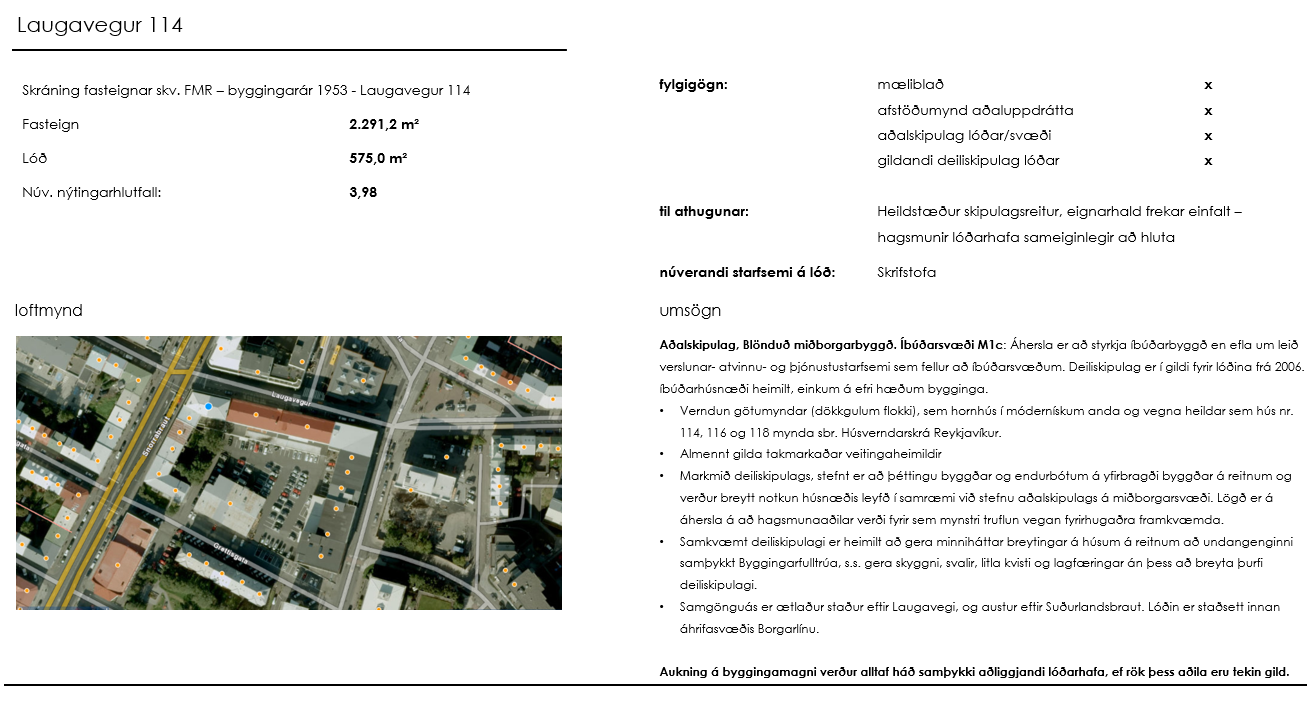 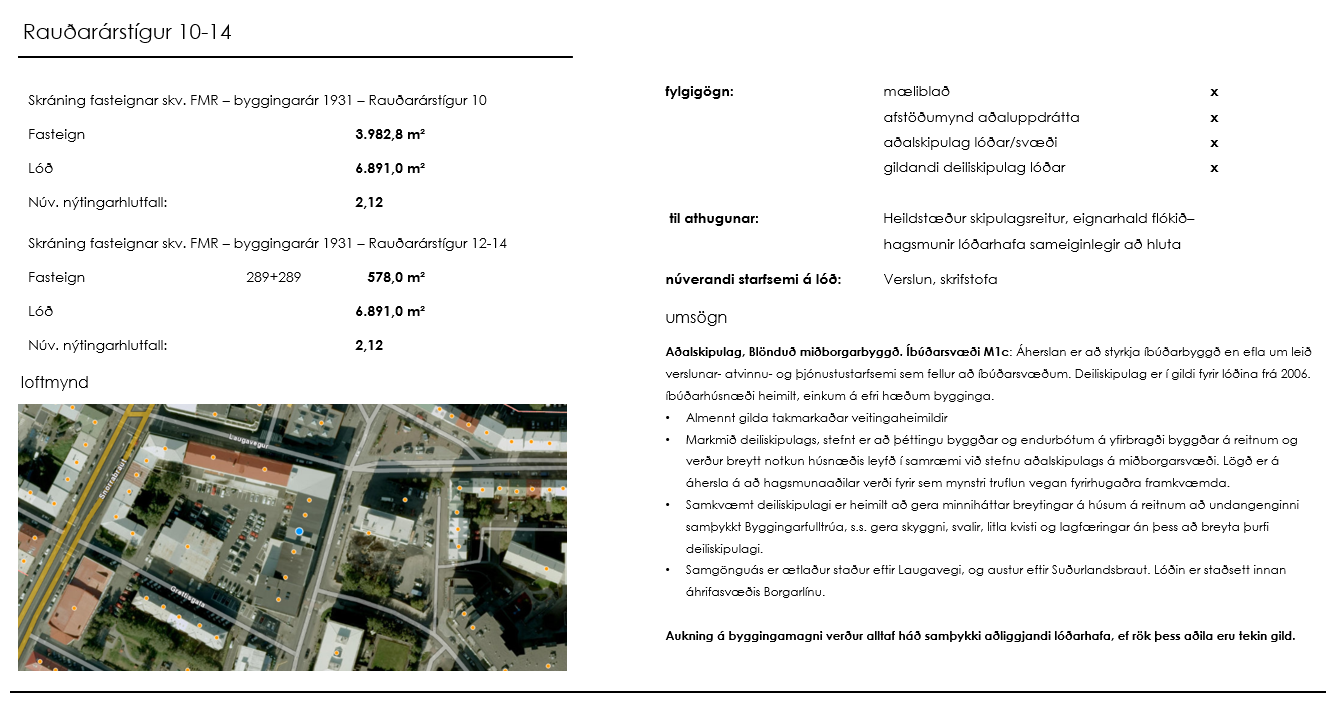 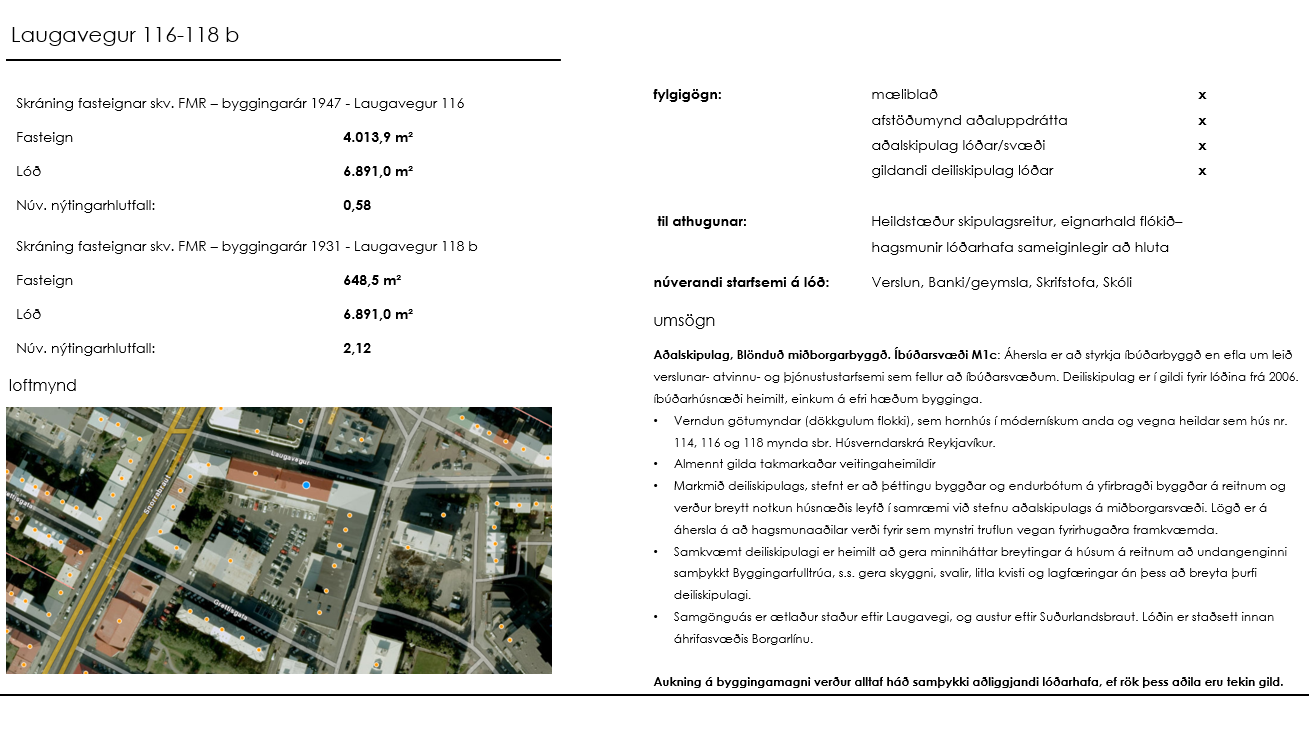 